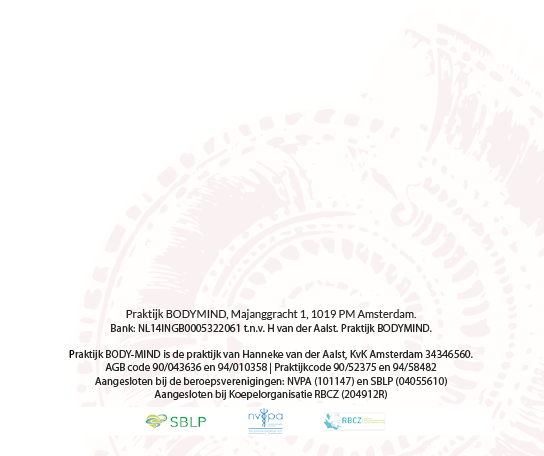 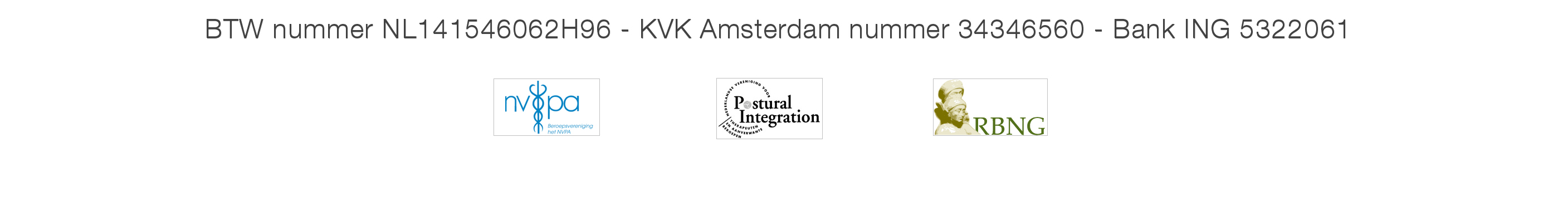 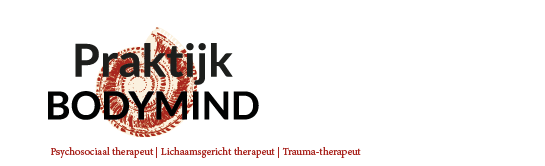 Wat is je hulpvraag?Wat is het doel van de therapie, waaraan wordt afgemeten in hoeverre de therapie succesvol zal zijn? Wat zou je willen dat de therapie oplevert?Welke artsen zijn er geraadpleegd inzake fysieke en psychische klachten? Indien bekend, wat is de diagnose van de huisarts / specialist?Wat zijn de aanwijzingen van de huisarts / specialist?Wat is het resultaat van de gevolgde behandelingen/therapieën tot nu toe (reguliere en alternatieve therapieën)?Gebruik je medicijnen? JA/NEE 	   Zo ja, welke?Was je in het verleden, of bent je momenteel onder psychologische / psychiatrische behandeling? JA/NEEIndien JA, naam (vorige) therapeut / specialist:VERLEDENKun je iets beschrijven van je  gezin van herkomst?Welke ingrijpende gebeurtenissen hebben plaats gevonden?NUWat is je huiselijke situatie? Wat is je werksituatie en waar loop je tegenaan (indien van toepassing)Hoe is je sociale netwerk? Algemeen:contact met vriendencontact met familie/ collega’s c.	meeste steun van:Hulpbronnen: wat helpt je  in tijden van stress?Conditie: wat doe je aan beweging?Dingen die ik niet heb gevraagd maar wel moet weten?Cliënt stelt het WEL / NIET op prijs dat informatie vooraf bij de huisarts / specialist / collega therapeut wordt ingewonnen.  Cliënt stelt het WEL / NIET op prijs dat gedurende de behandeling of achteraf verslag wordt gedaan aan de huisarts of aan collega-verwijzer.________________________________________________________________________________________________________________________________________________________________________________________Ik heb kennis genomen van de algemene voorwaarden.  Ja/ NeeHandtekening 